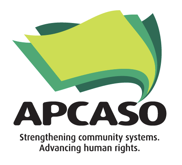 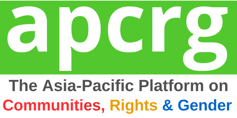 ការប្រមូលព័ត៌មានពីវិសាលភាព នៃវេទិកាសហគមន៍ សិទ្ធិ និងយេនឌ័រ ប្រចាំតំបន់អាស៊ីប៉ាស៊ីហ្វិច (APCRG):ការធ្វើផែនទីដៃគូអនុវត្ត ការស្វែងយល់ពីបរិបទ និងការកំណត់ភាពខ្លះចន្លោះនៃយន្តការហគមន៍ សិទ្ធិ និងយេនឌ័រឧបករណ៍ការធ្វើផែនទីបណ្តាញសង្គមឧបករណ៍ការធ្វើផែនទីបណ្តាញសង្គមនេះ មានគោលបំណង ដើម្បីរៀបចំទម្រង់ព័ត៌មានរបស់សង្គមស៊ីវិល អង្គការដឹកនាំដោយប្រជាជនគន្លឹះ និងងាយរងគ្រោះ និងអង្គការដឹកនាំដោយសហគមន៍ ជាមួយនឹងការទំនាក់ទំនងរបស់ពួកគេទៅវិញទៅមក ក្នុងដំណើរការមូលនិធិសកលនៅកម្រិតប្រទេស។ ស្រដៀងគ្នាទៅ នឹងរបៀបនៃកម្មវិធីបណ្តាញសង្គមដំណើរការ ហើយចំណុនេះ នឹងរៀបចំកំណត់ផែនទី នៃការទំនាក់ទំនងគ្នាទៅវិញទៅមក ប្រភេទទំនាក់ទំនងរវាងភាគីពាក់ព័ន្ធនីមួយៗ និងវេលា និងចន្លោះពេលនៃការទំនាក់ទំនងគ្នា។សេចក្តីណែនាំ៖១. អ្នកស្ទង់មតិ កំណត់យកសង្គមស៊ីវិល អង្គការដឹកនាំដោយសហគមន៍ ឬអង្គការផ្អែកលើសហគមន៍ ដែលជាដៃគូ ធ្វើជាអ្នកចូលរួមស្ទង់មតិ។ ចំណុចពេញចិត្តនៅ គឺថាអ្នកចូលរួមអ្នកបានធ្វើការយ៉ាងជិតស្និតជាមួយអ្នកដឹកនាំការសម្ភាសន៍ក្នុងរយៈពេល៦ខែចុងក្រោយ នៅក្នុងបរិបទមូលនិធិសកល។ ការសម្ភាសន៍អាចដំណើរការទៅបានជាលក្ខណៈបុគ្គល ឬក្រុម ប៉ុន្តែការស្ទង់មតិត្រូវតែបានសម្របសម្រួលពីអ្នកដឹកនាំការស្ទង់មតិទៅកាន់អ្នកចូលរួម។២. គ្រប់ព័ត៌មានទាំងអស់ត្រូវតែទទួលបាន។ ទម្រង់ព័ត៌មានមិនពេញលេញ ត្រូវតែបញ្ជូនត្រឡប់ទៅអ្នកចូលរួមវិញ។ ប្រសិនបើព័ត៌មានប្រើប្រាស់មិនបាន ឬអ្នកចូលរួមមិនមានព័ត៌មានទេ សូមដាក់ថា N/A ។៣. នៅពេលដែលការស្ទង់មតិបានបញ្ជូនត្រឡប់មកវិញ សូមបញ្ជាក់ជាមួយអ្នកចូលរួម នូវព័ត៌មានទំនាក់ទំនងនៅក្នុងផ្នែកតភ្ជាប់បណ្តាញ។៤. បន្ទាប់មក អ្នកដឹកនាំការស្ទង់មតិ នឹងភ្ជាប់ទំនាក់ទំនងទៅកាន់ដៃគូសហការទាំងនោះ និងរៀបចំការស្ទង់មតិដូចគ្នា ដោយប្រើប្រាស់ឧបករណ៍នេះ។៥. បន្តសម្ភាសន៍ដៃគូសហការផ្សេងទៀត រហូតដល់ដៃគូសហការទាំងនោះអស់ចិត្ត។និយមន័យប្រតិបត្តិការ៖សង្គមស៊ីវិល គឺជាអង្គការទាំងឡាយណា ដែលរាប់បញ្ចូលមិនត្រឹមតែអង្គការ និងតួអង្គសហគមន៍ប៉ុណ្ណោះទេ ក៏មានអង្គការមិនមែនរដ្ឋាភិបាលផ្សេងៗ អង្គការមិនមែនពាណិជ្ជកម្ម ដូចជាស្ថាប័នទាំងឡាយធ្វើការលើគោលនយោបាយសារធារណៈ ដំណើរការ និងការកៀរគរធនធាននៅកម្រិតប្រទេស តំបន់ និងសកលផងដែរ។អង្គការមិនមែនរដ្ឋាភិបាល (NGO) ជាស្ថាប័នមួយដែលបានចុះបញ្ជីស្របច្បាប់ជាមួយអាជ្ញាធរតំបន់ ឬថ្នាក់ជាតិសម្រាប់រយៈពេលយ៉ាងតិច១ឆ្នាំ និងប្រតិបត្តិការនៅកម្រិតសហគមន៍ ឬផ្នែកមួយនៃអង្គការធំនៅកម្រិតជាតិ តំបន់ និងអន្តរជាតិ។អង្គការផ្អែកលើសហគមន៍ (CBO) គឺជាអង្គការដែលបានចុះបញ្ជីស្របច្បាប់ ឬមិនបានចុះបញ្ជី ហើយត្រូវបានបង្កើតឡើង ក្នុងការឆ្លើយតបទៅនឹងបញ្ហា ឬតម្រូវការជាក់លាក់ ឬអង្គការដែលបានបម្រើនូវសេចក្តីត្រូវការ ឬឆ្លើយតបទៅនឹងបញ្ហារបស់សហគមន៍ទទួលផលរបស់ពួកគេ។ អង្គការផ្អែកលើសហគមន៍ (CBO) អនុវត្តសកម្មភាពនៅកម្រិតសហគមន៍។អង្គការដឹកនាំដោយសហគមន៍ គឺជាអង្គការដែលបានចុះបញ្ជីស្របច្បាប់ ឬមិនបានចុះបញ្ជី ហើយត្រូវបានបង្កើតឡើង និងដឹកនាំដោយមនុស្សដែលមានឧបសគ្គ ឬតម្រូវការជាក់លាក់ និងបានលេចរូបរៀងឡើង ដើម្បីបម្រើនូវសេចក្តីត្រូវការ ឬឆ្លើយតបទៅនឹងបញ្ហារបស់សហគមន៍ ដែលជាកន្លែងកម្មសិទ្ធិ និងទទួលខុសត្រូវជាចម្បងរបស់ពួកគេ។ ចំណុចនេះ រួមបញ្ចូលទាំងអង្គការដឹកនាំដោយប្រជាជនគន្លឹះ និងងាយរងគ្រោះ ដែលចែករំលែកបទពិសោធន៍ នៃការមាក់ងាយ រើសអើង វិសមភាព និងអាចតំណាងឱ្យសមាជិកសហគមន៍របស់ពួកគេផងដែរ។ ជំនាញរបស់ពួកគេ គឺផ្អែកលើបទពិសោធន៍រស់នៅរបស់ពួកគេផ្ទាល់។បណ្តាញ ជាក្រុមមួយដែលមានអង្គការច្រើនជាង២ ហើយចែករំលែកនូវបេសកកម្មដូចគ្នា ក្នុងការឆ្លើយតបទៅនឹងបញ្ហា ឬឧបសគ្គជាក់លាក់ណាមួយ។សាវតាព័ត៌មានការណែនាំៈ ក្នុងការកំណត់យកអង្គការ ឬបណ្តាញដៃគូសហការរបស់អ្នក នៅក្នុងផ្នែកបន្ទាប់។ អ្នកឆ្លើយតបត្រូវតែបញ្ជាក់ជាមុនជាមួយដៃគូសហការថា ពួកគេមានឆន្ទៈក្នុងការចូលរួម ក្នុងការស្ទង់មតិដូចគ្នានេះ។ ចុះបើដៃគូសហការបដិសេធមិនចូលរួមការស្ទង់មតិនេះ។ អ្នកត្រូវរកដៃគូសហការជំនួសផ្សេងវិញ ហើយអង្គការ ឬបណ្តាញនោះ មានឆន្ទៈក្នុងការចូលរួម។ ចូរបញ្ជាក់ជាមួយដៃគូសហការថា ពួកគេនឹងទទួលបានការទំនាក់ទំនងពីអ្នកចូលរួម ដើម្បីឱ្យឆ្លើយតបនឹងការស្ទង់មតិដូចគ្នានេះដែរ។ព័ត៌មាននៃការភ្ជាប់ទំនាក់ទំនង៖ ដៃគូសហការទី១ព័ត៌មាននៃការភ្ជាប់ទំនាក់ទំនង៖ ដៃគូសហការទី២ព័ត៌មាននៃការភ្ជាប់ទំនាក់ទំនង៖ ដៃគូសហការទី៣សំណួរតភ្ជាប់បណ្តាញ៖ សូមធ្វើការកំណត់រហូតដល់១០ សង្គមស៊ីវិល អង្គការដឹកនាំដោយសហគមន៍ ឬអង្គការផ្តោតលើសហគមន៍ ដែលអ្នកដឹងថា បានពាក់ព័ន្ធដោយផ្ទាល់ ឬប្រយោល ក្នុងដំណើរការមូលនិធិសកលក្នុងប្រទេសរបស់អ្នក។អង្គការ ឬបណ្តាញឈ្មោះតួនាទីជំងឺ ឬចំណុចផ្តោត នៅមូលនិធិសកលរយៈពេលនៃសេវាកម្មនៅក្នុងអង្គការ ឬបណ្តាញYear startedតួនាទីនៃអង្គការ ឬបណ្តាញរបស់អ្នកនៅក្នុងមូលនិធិសកល (អ្នកអាចជ្រើសរើសចម្លើយលើសពីមួយ)¨ អ្នកទទួលជំនួយផ្ទាល់ (PR)¨ អ្នកអនុវត្តជំនួយផ្ទាល់ (SR)¨ អ្នកអនុវត្តជំនួយបន្ត (SSR)¨ សមាជិកគណៈកម្មាធិការសម្របសម្រួលជំនួយមូលនិធិសកល (CCC/CCM)  ¨ តំណាងក្រុមប្រជាជនគន្លឹះ  ¨ សមាជិកនៃគណៈកម្មការប្រតិបត្តិ ឬគណៈគ្រប់គ្រងរបស់គណៈកម្មាធិការសម្របសម្រួលជំនួយមូលនិធិសកល  ¨ សមាជិកនៃគណៈកម្មការពិនិត្យតាមដានមូលនិធីជំនួយ¨ តំណាងប្រជាជនគន្លឹះ នៅក្នុងគណៈកម្មាធិការសម្របសម្រួលជំនួយមូលនិធិសកល មកពីសហគមន៍ប្រជាជនគន្លឹះ ឬសង្គមស៊ីវិល¨ អ្នកផ្តល់ជំនួយបច្ចេកទេស¨ សមាជិកក្រុមការងារសរសេរគម្រោងសំណើរ¨ សមាជិកក្រុមការងារបច្ចេកទេស¨ ផ្សេងៗ (សូមគូសបញ្ជាក់_____________________________)¨ មិនមាន (បើគ្មាន សូមបញ្ចប់ការស្ទង់មតិត្រឹមនេះ)ជំនាញឯកទេសអង្គការរបស់អ្នក សម្រាប់មូលនិធិសកល¨ ការស្វែងរកការគាំទ្រ¨ ការបង្កើតភាពជាដៃគូ និងការសម្របសម្រួលជាមួយដៃគូ¨ ការកៀរគរធនធាន¨ ការពង្រឹងសមត្ថភាព¨ ការផ្តល់សេវាសុខភាព¨ ពង្រឹងស្ថាប័ន និងភាពជាអ្នកដឹកនាំ¨ ពិនិត្យតាមដាន និងវាយតម្លៃ ឬការពិនិត្យតាមដានដឹកនាំដោយសហគមន៍¨ ការរៀបចំផែនការយុទ្ធសាស្ត្រ¨ ផ្សេងៗ (សូមគូសបញ្ជាក់_____________________________)ដៃគូសហការទី១៖ អង្គការដៃគូសហការទី១៖ ឈ្មោះដៃគូសហការទី១៖ តួនាទីដៃគូសហការទី១៖ អ៊ីម៉េល ឬព័ត៌មានទំនាក់ទំនងដៃគូសហការទី១៖ តួនាទីនៅក្នុងមូលនិធិសកល¨ អ្នកទទួលជំនួយផ្ទាល់ (PR)¨ អ្នកអនុវត្តជំនួយផ្ទាល់ (SR)¨ អ្នកអនុវត្តជំនួយបន្ត (SSR)¨ សមាជិកគណៈកម្មាធិការសម្របសម្រួលជំនួយមូលនិធិសកល (CCC/CCM)  ¨ តំណាងក្រុមប្រជាជនគន្លឹះ  ¨ សមាជិកនៃគណៈកម្មការប្រតិបត្តិ ឬគណៈគ្រប់គ្រងរបស់គណៈកម្មាធិការសម្របសម្រួលជំនួយមូលនិធិសកល  ¨ សមាជិកនៃគណៈកម្មការពិនិត្យតាមដានមូលនិធីជំនួយ¨ តំណាងប្រជាជនគន្លឹះ នៅក្នុងគណៈកម្មាធិការសម្របសម្រួលជំនួយមូលនិធិសកល មកពីសហគមនប្រជាជនគន្លឹះ ឬសង្គមស៊ីវិល¨ អ្នកផ្តល់ជំនួយបច្ចេកទេស¨ សមាជិកក្រុមការងារសរសេរគម្រោងសំណើរ¨ សមាជិកក្រុមការងារបច្ចេកទេស¨ ផ្សេងៗ (សូមគូសបញ្ជាក់ _____________________________)¨ មិនមាន (បើគ្មាន សូមបញ្ចប់ការស្ទង់មតិត្រឹមនេះ)ភាពទំនាក់ទំនងទៅនឹងដៃគូសហការទី១ ហើយអង្គការឬបណ្តាញរបស់អ្នកគឺជា.... (អ្នកអាចជ្រើសរើសចម្លើយលើសពីមួយ)¨ អ្នកផ្តល់ជំនួយបច្ចេកទេស¨ អ្នកអនុវត្តគម្រោងរួមគ្នា¨ អ្នកផ្តល់ជំនួយ / អ្នកទទួលជំនួយផ្ទាល់ (PR) / អ្នកអនុវត្តជំនួយផ្ទាល់ (SR)¨ អ្នកទទួលជំនួយគម្រោង / អ្នកអនុវត្តជំនួយផ្ទាល់ (SR) / SSR¨ ដៃគូផ្នែកស្វែងរកការគាំទ្រ¨ សមាជិកតំណាងសហគមន៍ ឬសង្គមស៊ីវិលដូចគ្នា¨ តំណាង¨ ទីប្រឹក្សា¨ ផ្សេងៗ (សូមគូសបញ្ជាក់ _____________________________)តើអង្គការ ឬបណ្តាញរបស់អ្នក និងដៃគូសហការទី១ ធ្វើការរួមគ្នាដូចម្តេចខ្លះ ទាក់ទងនឹងមូលនិធិសកល?¨ ប្រមូលផ្តុំរួមគ្នានៃសមាជិកសហគមន៍ចម្រុះ¨ ពិគ្រោះយោបល់គ្នា និងពិភាក្សាអំពីបញ្ហា¨ ផ្លាស់ប្តូរព័ត៌មាន និងចំណេះដឹងគ្នាទៅវិញទៅមក¨ ចែករំលែកធនធាននានា (ឧ. ហិរញ្ញវត្ថុ)¨ ចូលរួមក្នុងសេចក្តីសម្រេចចិត្តរួមគ្នា¨ ចែករំលែកគោលដៅ និងបេសកកម្ម¨ ផ្សេងៗ (សូមគូសបញ្ជាក់ _____________________________)ទាក់ទងទៅនឹងដំណើរការមូលនិធិសកល តើចំណុចណាមួយល្អបំផុតខាងក្រោមនេះ បង្ហាញពីភាពញឹកញាប់ដែលអ្នកបានធ្វើការរួមគ្នា  ក្នុងរយៈពេល៦ខែចុងក្រោយ¨ មិនមែនរយៈពេល៦ខែចុងក្រោយ¨ ម្តងក្នុងរយៈពេល៦ខែចុងក្រោយ¨ ច្រើនជាងម្តងក្នុងរយៈពេល៦ខែចុងក្រោយ¨ ច្រើនជាងម្តងក្នុងរយៈពេល១ខែកន្លងទៅ¨ រៀងរាល់សប្តាហ៍ដៃគូសហការទី២៖ អង្គការដៃគូសហការទី២៖ ឈ្មោះដៃគូសហការទី២៖ តួនាទីដៃគូសហការទី២៖ អ៊ីម៉េល ឬព័ត៌មានទំនាក់ទំនងដៃគូសហការទី២៖ តួនាទីនៅក្នុងមូលនិធិសកល¨ អ្នកទទួលជំនួយផ្ទាល់ (PR)¨ អ្នកអនុវត្តជំនួយផ្ទាល់ (SR)¨ អ្នកអនុវត្តជំនួយបន្ត (SSR)¨ សមាជិកគណៈកម្មាធិការសម្របសម្រួលជំនួយមូលនិធិសកល (CCC/CCM)  ¨ តំណាងក្រុមប្រជាជនគន្លឹះ  ¨ សមាជិកនៃគណៈកម្មការប្រតិបត្តិ ឬគណៈគ្រប់គ្រងរបស់គណៈកម្មាធិការសម្របសម្រួលជំនួយមូលនិធិសកល  ¨ សមាជិកនៃគណៈកម្មការពិនិត្យតាមដានមូលនិធីជំនួយ¨ តំណាងប្រជាជនគន្លឹះ នៅក្នុងគណៈកម្មាធិការសម្របសម្រួលជំនួយមូលនិធិសកល មកពីសហគមនប្រជាជនគន្លឹះ ឬសង្គមស៊ីវិល¨ អ្នកផ្តល់ជំនួយបច្ចេកទេស¨ សមាជិកក្រុមការងារសរសេរគម្រោងសំណើរ¨ សមាជិកក្រុមការងារបច្ចេកទេស¨ ផ្សេងៗ (សូមគូសបញ្ជាក់ _____________________________)¨ មិនមាន (បើគ្មាន សូមបញ្ចប់ការស្ទង់មតិត្រឹមនេះ)ភាពទំនាក់ទំនងទៅនឹងដៃគូសហការទី២ ហើយអង្គការ ឬបណ្តាញរបស់អ្នកគឺជា.... (អ្នកអាចជ្រើសរើសចម្លើយលើសពីមួយ)¨ អ្នកផ្តល់ជំនួយបច្ចេកទេស¨ អ្នកអនុវត្តគម្រោងរួមគ្នា¨ អ្នកផ្តល់ជំនួយ / អ្នកទទួលជំនួយផ្ទាល់ (PR) / អ្នកអនុវត្តជំនួយផ្ទាល់ (SR)¨ អ្នកទទួលជំនួយគម្រោង / អ្នកអនុវត្តជំនួយផ្ទាល់ (SR) / SSR¨ ដៃគូផ្នែកស្វែងរកការគាំទ្រ¨ សមាជិកតំណាងសហគមន៍ ឬសង្គមស៊ីវិលដូចគ្នា¨ តំណាង¨ ទីប្រឹក្សា¨ ផ្សេងៗ (សូមគូសបញ្ជាក់ _____________________________)តើអង្គការ ឬបណ្តាញរបស់អ្នក និងដៃគូសហការទី២ ធ្វើការរួមគ្នាដូចម្តេច ទាក់ទងនឹងមូលនិធិសកល?¨ ប្រមូលផ្តុំរួមគ្នានៃសមាជិកសហគមន៍ចម្រុះ¨ ពិគ្រោះយោបល់គ្នា និងពិភាក្សាអំពីបញ្ហា¨ ផ្លាស់ប្តូរព័ត៌មាន និងចំណេះដឹងគ្នាទៅវិញទៅមក¨ ចែករំលែកធនធាននានា (ឧ. ហិរញ្ញវត្ថុ)¨ ចូលរួមក្នុងសេចក្តីសម្រេចចិត្តរួមគ្នា¨ ចែករំលែកគោលដៅ និងបេសកកម្ម¨ ផ្សេងៗ (សូមគូសបញ្ជាក់ _____________________________)ទាក់ទងទៅនឹងដំណើរការមូលនិធិសកល តើចំណុចណាមួយល្អបំផុតខាងក្រោមនេះ បង្ហាញពីភាពញឹកញាប់ដែលអ្នកបានធ្វើការរួមគ្នា  ក្នុងរយៈពេល៦ខែចុងក្រោយ¨ មិនមែនរយៈពេល៦ខែចុងក្រោយ¨ ម្តងក្នុងរយៈពេល៦ខែចុងក្រោយ¨ ច្រើនជាងម្តងក្នុងរយៈពេល៦ខែចុងក្រោយ¨ ច្រើនជាងម្តងក្នុងរយៈពេល១ខែកន្លងទៅ¨ រៀងរាល់សប្តាហ៍ដៃគូសហការទី៣៖ អង្គការដៃគូសហការទី៣៖ ឈ្មោះដៃគូសហការទី៣៖ តួនាទីដៃគូសហការទី៣៖ អ៊ីម៉េល ឬព័ត៌មានទំនាក់ទំនងដៃគូសហការទី៣៖ តួនាទីនៅក្នុងមូលនិធិសកល¨ អ្នកទទួលជំនួយផ្ទាល់ (PR)¨ អ្នកអនុវត្តជំនួយផ្ទាល់ (SR)¨ អ្នកអនុវត្តជំនួយបន្ត (SSR)¨ សមាជិកគណៈកម្មាធិការសម្របសម្រួលជំនួយមូលនិធិសកល (CCC/CCM)  ¨ តំណាងក្រុមប្រជាជនគន្លឹះ  ¨ សមាជិកនៃគណៈកម្មការប្រតិបត្តិ ឬគណៈគ្រប់គ្រងរបស់គណៈកម្មាធិការសម្របសម្រួលជំនួយមូលនិធិសកល  ¨ សមាជិកនៃគណៈកម្មការពិនិត្យតាមដានមូលនិធីជំនួយ¨ តំណាងប្រជាជនគន្លឹះ នៅក្នុងគណៈកម្មាធិការសម្របសម្រួលជំនួយមូលនិធិសកល មកពីសហគមនប្រជាជនគន្លឹះ ឬសង្គមស៊ីវិល¨ អ្នកផ្តល់ជំនួយបច្ចេកទេស¨ សមាជិកក្រុមការងារសរសេរគម្រោងសំណើរ¨ សមាជិកក្រុមការងារបច្ចេកទេស¨ ផ្សេងៗ (សូមគូសបញ្ជាក់ _____________________________)¨ មិនមាន (បើគ្មាន សូមបញ្ចប់ការស្ទង់មតិត្រឹមនេះ)ភាពទំនាក់ទំនងទៅនឹងដៃគូសហការទី៣ ហើយអង្គការឬបណ្តាញរបស់អ្នកគឺជា.... (អ្នកអាចជ្រើសរើសចម្លើយលើសពីមួយ)¨ អ្នកផ្តល់ជំនួយបច្ចេកទេស¨ អ្នកអនុវត្តគម្រោងរួមគ្នា¨ អ្នកផ្តល់ជំនួយ / អ្នកទទួលជំនួយផ្ទាល់ (PR) / អ្នកអនុវត្តជំនួយផ្ទាល់ (SR)¨ អ្នកទទួលជំនួយគម្រោង / អ្នកអនុវត្តជំនួយផ្ទាល់ (SR) / SSR¨ ដៃគូផ្នែកស្វែងរកការគាំទ្រ¨ សមាជិកតំណាងសហគមន៍ ឬសង្គមស៊ីវិលដូចគ្នា¨ តំណាង¨ ទីប្រឹក្សា¨ ផ្សេងៗ (សូមគូសបញ្ជាក់ _____________________________)តើអង្គការ ឬបណ្តាញរបស់អ្នក និងដៃគូសហការទី៣ ធ្វើការរួមគ្នាដូចម្តេច ទាក់ទងនឹងមូលនិធិសកល?¨ ប្រមូលផ្តុំរួមគ្នានៃសមាជិកសហគមន៍ចម្រុះ¨ ពិគ្រោះយោបល់គ្នា និងពិភាក្សាអំពីបញ្ហា¨ ផ្លាស់ប្តូរព័ត៌មាន និងចំណេះដឹងគ្នាទៅវិញទៅមក¨ ចែករំលែកធនធាននានា (ឧ. ហិរញ្ញវត្ថុ)¨ ចូលរួមក្នុងសេចក្តីសម្រេចចិត្តរួមគ្នា¨ ចែករំលែកគោលដៅ និងបេសកកម្ម¨ ផ្សេងៗ (សូមគូសបញ្ជាក់ _____________________________)ទាក់ទងទៅនឹងដំណើរការមូលនិធិសកល តើចំណុចណាមួយល្អបំផុតខាងក្រោមនេះ បង្ហាញពីភាពញឹកញាប់ដែលអ្នកបានធ្វើការរួមគ្នា  ក្នុងរយៈពេល៦ខែចុងក្រោយ¨ មិនមែនរយៈពេល៦ខែចុងក្រោយ¨ ម្តងក្នុងរយៈពេល៦ខែចុងក្រោយ¨ ច្រើនជាងម្តងក្នុងរយៈពេល៦ខែចុងក្រោយ¨ ច្រើនជាងម្តងក្នុងរយៈពេល១ខែកន្លងទៅ¨ រៀងរាល់សប្តាហ៍ឈ្មោះតួនាទីអង្គការអ៊ីម៉េល ឬព័ត៌មានទំនាក់ទំនង12345678910